                                                                   FICHE D’INSCRIPTION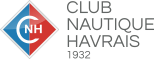  RENOUVELLEMENT           NOUVEAU AU CLUBWATER POLO polo  jeunes ( Mercredi 17/18h30 et samedi 13/14h30 Cours de la République                                     Régional/National  ( mardi et jeudi  19h30/21h30 )Loisir nat/polo   natation le lundi 18/19h et polo le samedi 13/14h30 Cours de la République                                    Nom & prénom de l’adhérent : ______________________________________________________________Date de Naissance : ______ / ______ / _______Sexe :  F       M  Adresse : ________________________________________________________________________________CP : _____________                                                  Ville : ___________________________________________IMPORTANTE-mail : ……………………………………………………………...………@…………………………………………………………………………….Numéros de téléphone :Domicile : ____ / ____ / ____ / ____ / ____  Portable de l’adhérent : ____ / ____ / ____ / ____ / ____Portable du père : ____ / ____ / ____ / ____ / ____ Portable de la mère : ____ / ____ / ____ / ____ / ____Madame, Monsieur, votre enfant est inscrit au CNH, souhaitez-vous participer à la vie du Club ?  Vos compétences et vos disponibilités sont utiles pour faire évoluer notre club.  Oui     Non Mécénat et Sponsoring sont deux éléments importants pour l’évolution de votre Club : Pouvez vous nous aider à trouver de nouveaux partenaires ?  Oui     Non Observations (santé, situation particulière)………………………………………………………………………………………………………………………………………………………………………………………………………………………………………………………………………………………………………………………………………………………………………………………………………………………………………………………………………………………………………………………………………………………………………………………………………………………………………………………………………………………………Veuillez lire attentivement et cochez la case en cas de refus1) J’autorise le CNHAVRAIS à prendre toutes les mesures nécessaires en cas d’accident y compris à faire pratiquer si besoin toutes opérations chirurgicales pour l’adhérent nommé sur cette fiche.       Je refuse 2) Par la présente j’accepte que les photos et des vidéos sur lesquelles figure l’adhérent nommé sur cette fiche puissent être utilisées sur les supports de communication du CN Havrais. (En aucun cas, l’association ne cédera ces images à des tiers).Je refuse 3) Cette fiche d’adhésion datée et signée par l’adhérent ou son représentant légal(Si celui-ci est mineur) vaut acceptation des statuts de l’association et du règlement intérieur. Ces documents prévoient notamment le non-remboursement de la cotisation sauf cas de force majeure (appréciation par le comité directeur).4) Le CNH se conformera aux obligations sanitaires gouvernementales et fédérales.Le Havre, le ………. / ……… / ……….Nom du responsable légal : …………………………………………………………………………………………………………..Prénom : ………………………………………………………………………………………………………							Signature :Veuillez retourner ce document complété, signé, accompagné de son règlement à l'entraineurOu à l’accueil du CNHLes règlements seront encaissés en septembre ou à la date de votre choix inscrite au dos du chèque,SaisonsCotis.StatutaireAbonn.SportifLicenceFFNTOTALMode de règlementDated’inscription2021.2022Etudiant10015050300Adultes15015050350